Муниципальное бюджетное общеобразовательное учреждениесредняя общеобразовательная школа пос. ИзвестковыйАмурского муниципального района  Хабаровского края	                                                                                                             УТВЕРЖДЕНО                                                                                                                  приказом МБОУ  СОШ                                                                                                                  пос. Известковый                                                                                                                                                                                                                  от 30.05.2019 № 169-Д/1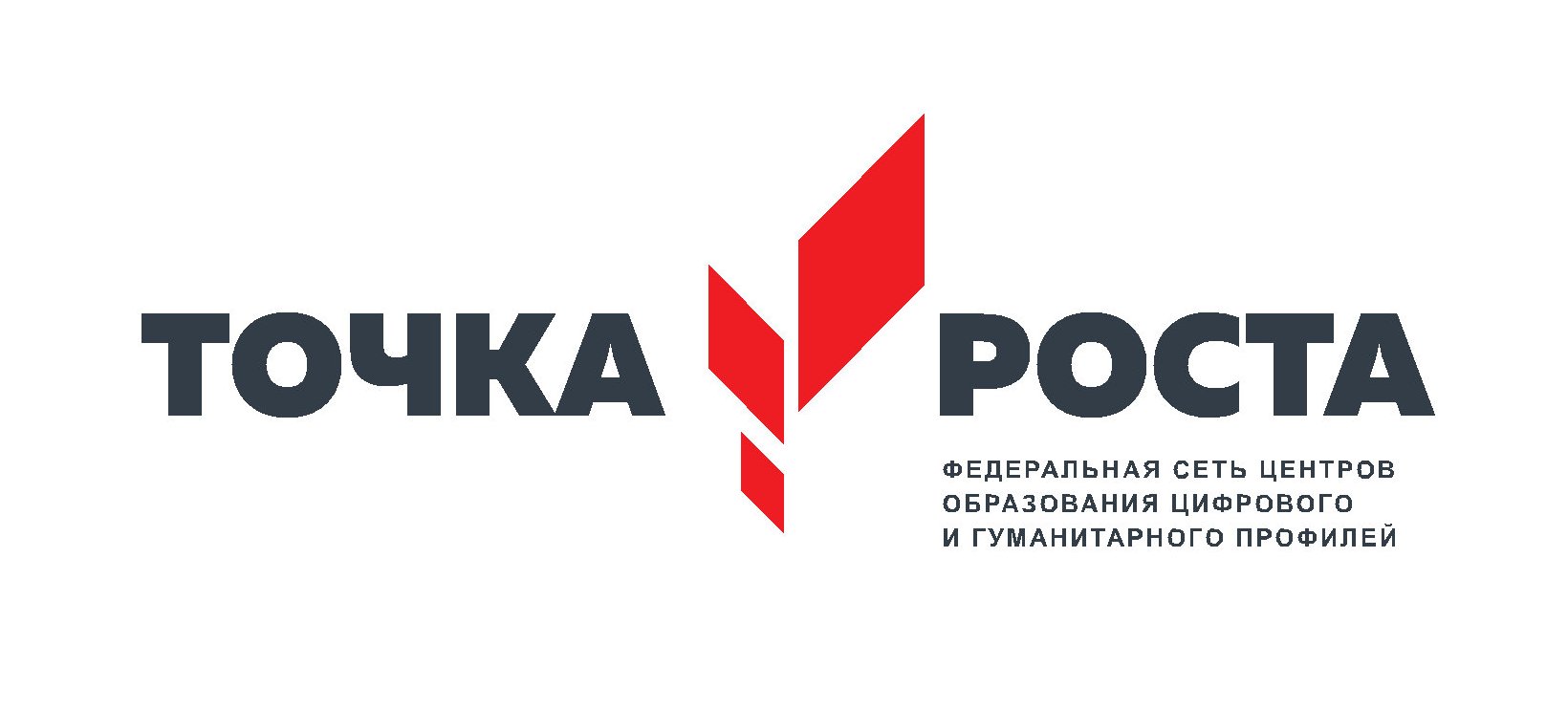 ПОЛОЖЕНИЕо Центре образования цифрового и гуманитарного профилей "Точка роста"в МБОУ СОШ пос. Известковый1. Общие положения1.1. Центр образования цифрового и гуманитарного профилей "Точка роста" (далее – Центр "Точка роста") создан для реализации основных и дополнительных общеобразовательных программ цифрового и гуманитарного профилей.1.2. Центр "Точка роста" является структурным подразделением МБОУ СОШ пос. Известковый и не является отдельным юридическим лицом.1.3. В своей деятельности Центр "Точка роста" руководствуется Федеральным законом от 29 декабря 2012 г. № 273-ФЗ "Об образовании в Российской Федерации", распоряжением Правительства Хабаровского края от 25.10.2018 года № 694-рп «О мероприятиях, направленных на обновление материально-технической базы для формирования у обучающихся современных технологических и гуманитарных навыков, Соглашением между Министерством Просвещения Российской Федерации и Правительством Хабаровского края о предоставлении субсидий из федерального бюджета бюджету Хабаровского края на реализацию мероприятия «Обновление материально-технической базы для формирования у обучающихся современных технологических и гуманитарных навыков» от 11.02.2019 года № 073-08-2019-56, распоряжением Министерства образования и науки Хабаровского края № 541 от 09.04.2019 года «о реализации мероприятий, направленных на обновление материально-технической базы для формирования у обучающихся современных технологических и гуманитарных навыков, регионального проекта «Современная школа» в 2019 году»,    программой развития Центров "Точка роста", планами работы и настоящим Положением.1.4. Центр "Точка роста" подчиняется директору общеобразовательной организации.2. Цели, задачи, функции Центра "Точка роста"2.1. Основными целями Центра "Точка роста" являются:-создание условий для внедрения на уровнях начального общего, основного общего и среднего общего образования новых методов обучения и воспитания, образовательных технологий, обеспечивающих освоение обучающимися основных и дополнительных общеобразовательных программ цифрового и гуманитарного профилей;-обновление содержания и совершенствование методов обучения предметных областей (учебных предметов) "Технология" (технология), "Математика и информатика" (информатика), основы безопасности жизнедеятельности" (основы безопасности жизнедеятельности, далее – ОБЖ).2.2. Задачи Центра "Точка роста":- обновление содержания преподавания основных общеобразовательных программ по предметным областям «Технология», «Математика и информатика», «Физическая культура и основы безопасности жизнедеятельности» на обновленном учебном оборудовании;- создание условий для реализации разноуровневых общеобразовательных программ дополнительного образования цифрового, естественнонаучного, технического и гуманитарного профилей;- создание целостной системы дополнительного образования в Центре, обеспеченной единством учебных и воспитательных требований, преемственностью содержания основного и дополнительного образования, а также единством методических подходов;- формирование социальной культуры, проектной деятельности, направленной                           не только на расширение познавательных интересов обучающихся, но и на стимулирование активности, инициативы и исследовательской деятельности обучающихся;- совершенствование и обновление форм организации основного и дополнительного образования с использованием соответствующих современных технологий;- организация системы внеурочной деятельности в каникулярный период, разработка и реализация образовательных программ для пришкольных лагерей;- информационное сопровождение деятельности Центра, развитие медиаграмотности у обучающихся;- организационно-содержательная деятельность, направленная на проведение различных мероприятий в Центре и подготовку к участию обучающихся Центра в мероприятиях муниципального, городского, областного и всероссийского уровня;- создание и развитие общественного движения обучающихся на базе Центра, направленного на популяризацию различных направлений дополнительного образования, проектную, исследовательскую деятельность;- развитие шахматного образования;- обеспечение реализации мер по непрерывному развитию педагогических и управленческих кадров, включая повышение квалификации и профессиональную переподготовку сотрудников и педагогов Центра, реализующих основные и дополнительные общеобразовательные программы цифрового, естественнонаучного, технического, гуманитарного и социокультурного профилей.2.3. Функции Центра "Точка роста":Центр является структурным подразделением Учреждения, входит в состав региональной сети Центров образования цифрового и гуманитарного профилей «Точка роста» и функционирует по следующим направлениям:- реализация основных и дополнительных общеобразовательных программ цифрового, естественнонаучного, технического, гуманитарного и социокультурного профилей, привлечение обучающихся и их родителей (законных представителей) к соответствующей деятельности в рамках реализации вышеуказанных программ (выполнение функции образовательного центра);- выполнение функции общественного пространства для развития общекультурных компетенций, цифрового и шахматного образования, проектной деятельности, творческой самореализации детей, педагогов, родительской общественности.3. Сотрудничество Центр сотрудничает с:1) различными образовательными организациями в форме сетевого взаимодействия;2) использует дистанционные формы реализации образовательных программ.4. Порядок управления Центром "Точка роста"4.1.Создание и ликвидация Центра "Точка роста" относится к компетенции директора общеобразовательной организации.4.2. Должности, введенные в штатное расписание образовательной организации, как по категориям должностей, так и по количеству штатных единиц должны обеспечивать реализацию целей и задач Центра. Примерный перечень должностей, необходимых для реализации целей и задач Центра, утвержден распоряжением Министерства просвещения Российской Федерации от 01.03.2019 № Р-23 «Об утверждении методических рекомендаций  по созданию мест для реализации основных и дополнительных общеобразовательных программ цифрового, естественнонаучного, технического и гуманитарного профилей в образовательных организациях, расположенных в сельской местности и малых городах, и дистанционных программ обучения определенных категорий обучающихся, в том числе на базе сетевого взаимодействия»: управленческий персонал (руководитель), основной персонал (учебная часть: педагог дополнительного образования, педагог по шахматам, педагог-организатор, педагог                  по предметной области «Физическая культура и основы безопасности жизнедеятельности», педагог по предметной области «Технология», педагог по предметной области «Математика  и информатика»).4.3 Директор Учреждения по согласованию с учредителем Учреждения назначает распорядительным актом руководителя Центра Точка роста»Руководителем Центра может быть назначен один из заместителей директора Учреждения в рамках исполняемых им должностных обязанностей либо по совместительству. Руководителем Центра также может быть назначен педагог образовательной организации в соответствии со штатным расписанием либо по совместительству. Размер ставки оплаты труда руководителя Центра "Точка роста" определяется директором общеобразовательной организации в пределах фонда оплаты труда. 4.4 Руководитель Центра "Точка роста":- осуществлять оперативное руководство Центром;- согласовывает Программу развития, планы работ, отчеты, расходы Центра "Точка роста" с директором общеобразовательной организации;- представляет интересы Центра "Точка роста";- отчитывается о результатах деятельности Центра "Точка роста";- вносит предложения по подбору и расстановке кадров Центра "Точка роста";- организовывает образовательную деятельность в соответствии с целями и задачами Центра "Точка роста" и осуществляет контроль за ее реализацией;- осуществляет проведение мероприятий Центра "Точка роста";- выполняет иные обязательства, предусмотренные законодательством, уставом образовательной организации, настоящим Положением.4.5 Руководитель Центра вправе:- осуществлять подбор и расстановку кадров Центра, прием на работу которых осуществляется приказом директора Учреждения;- по согласованию с директором Учреждения организовывать учебно-воспитательный процесс в Центре в соответствии с целями и задачами Центра и осуществлять контроль за его реализацией;- осуществлять подготовку обучающихся к участию в конкурсах, олимпиадах, конференциях и иных мероприятиях по профилю направлений деятельности Центра;- по согласованию с директором Учреждения осуществлять организацию и проведение мероприятий по профилю направлений 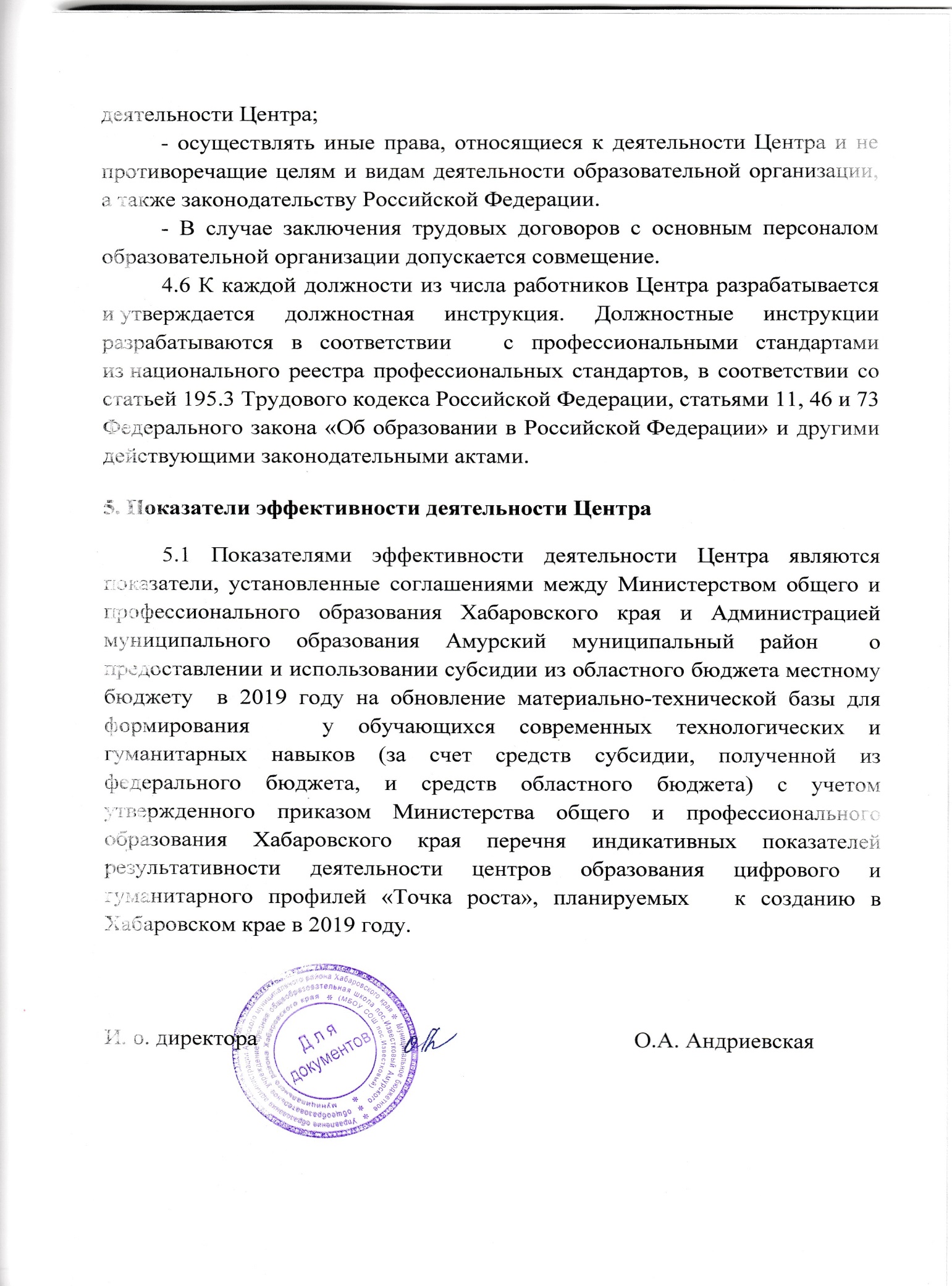 Принято на заседании                                                                                                                                            педагогического совета,                                                                                                                 протокол № 1от 30.05.2019                                                                                                            